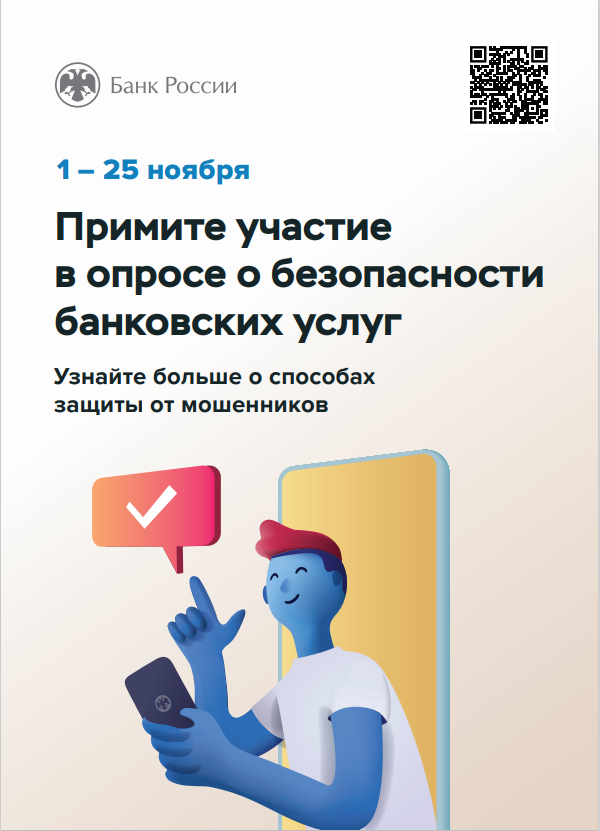 Опрос об удовлетворенности безопасностью банковских услуг 
Приглашаем Вас принять участие в анонимном опросе о безопасности банковских услуг. Его результаты Банк России учтет в вопросах обеспечения информационной безопасности финансовых организаций, а также в мероприятиях по повышению уровня финансовой киберграмотности населения. Выберите год Вашего рождения ___ (Один вариант ответа)Ваш пол. (Один вариант ответа)Мужской ЖенскийВ каком субъекте Российской Федерации Вы постоянно проживаете? (Один вариант ответа) г. Москваг. Санкт-Петербургг. СевастопольАлтайский крайАмурская областьАрхангельская областьАстраханская областьБелгородская областьБрянская областьВладимирская областьВолгоградская областьВологодская областьВоронежская областьЕврейская автономная областьЗабайкальский крайИвановская областьИркутская областьКабардино-Балкарская РеспубликаКалининградская областьКалужская областьКамчатский крайКарачаево-Черкесская РеспубликаКемеровская область — КузбассКировская областьКостромская областьКраснодарский крайКрасноярский крайКурганская областьКурская областьЛенинградская областьЛипецкая областьМагаданская областьМосковская областьМурманская областьНенецкий автономный округНижегородская областьНовгородская областьНовосибирская областьОмская областьОренбургская областьОрловская областьПензенская областьПермский крайПриморский крайПсковская областьРеспублика Адыгея (Адыгея)Республика АлтайРеспублика БашкортостанРеспублика БурятияРеспублика ДагестанРеспублика ИнгушетияРеспублика КалмыкияРеспублика КарелияРеспублика КомиРеспублика КрымРеспублика Марий ЭлРеспублика МордовияРеспублика Саха (Якутия)Республика Северная Осетия — АланияРеспублика Татарстан (Татарстан)Республика ТываРеспублика ХакасияРостовская областьРязанская областьСамарская областьСаратовская областьСахалинская областьСвердловская областьСмоленская областьСтавропольский крайТамбовская областьТверская областьТомская областьТульская областьТюменская область Удмуртская РеспубликаУльяновская областьХабаровский крайХанты-Мансийский автономный округ — ЮграЧелябинская областьЧеченская РеспубликаЧувашская Республика — ЧувашияЧукотский автономный округЯмало-Ненецкий автономный округЯрославская областьГде Вы проживаете? (Один вариант ответа)*если при ответе на вопрос 3 респондент выбирает варианты 1,2,3 – вопрос 4 не отображаетсяВ городе-региональном центреВ иных городах, поселках городского типаВ сельском населенном пункте (село, деревня, поселок и т.п.)Уровень Вашего образования. (Один вариант ответа)
Общее (школьное, включая начальное)Среднее профессиональное образование (техникум, колледж, ПТУ и т.п.)Неполное / незаконченное высшее образование (бакалавриат, специалитет, магистратура)Высшее образование, одно и более (бакалавриат, специалитет, магистратура)Аспирантура, научная степеньВаш социальный статус. (Один вариант ответа)Работаю по наймуУчащийся(щаяся)Домохозяйка (домохозяин)На пенсии и не работаюНа пенсии и работаюСамозанятыйИндивидуальный предприниматель Не работаюЕсть ли у Вас собственный доход (заработная плата, стипендия, социальные и другие выплаты)? (Один вариант ответа)ДаНетОцените уровень дохода Вашей семьи.  (Если Вы проживаете один (одна), то оцените свой уровень дохода) (Один вариант ответа.)Материальных затруднений не испытываем. При необходимости можем приобрести квартиру, домДенег хватает на всё, кроме таких дорогих приобретений как квартира, домДенег вполне хватает на покупку бытовой техники, но не можем накопить на машинуНа покупку одежды и обуви денег хватает, но не хватает на покупку бытовой техникиНа питание денег хватает, но не хватает на покупку одежды и обувиДенег не хватает даже на питаниеНа следующие вопросы просим Вас указывать ответ в отношении банка, услугами и сервисами которого чаще всего пользуетесь.  Банк оповещает Вас о правилах безопасного финансового поведения (о действиях мошенников, о способах защиты от них и др.)? (Один вариант ответа)Да, оповещаетНет, не оповещаетНе помню или затрудняюсь ответитьКаким образом банк оповещает Вас о правилах безопасного финансового поведения (о действиях мошенников, о способах защиты от них и др.)? (Респондент может выбрать все подходящие варианты ответа) *если при ответе на вопрос 9 респондент выбирает вариант – Да, то отображается вопрос 10Информация в мобильном приложении банкаИнформация на экранах банкоматовИнформация на сайте банкаСмс-информирование и информирование в мессенджерахИнформация в виде плакатов или брошюр в отделении банкаИнформирование в контакт-центре банкаИнформирование электронной почтовой рассылкойВсе перечисленные варианты (реализовано возможностью кликнуть на фразу «выбрать все», указанную перед вариантами ответов)Оцените, была ли Вам понятна и полезна информация о правилах безопасного финансового поведения (о действиях мошенников, о способах защиты от них и др.)? (Один вариант ответа)*если при ответе на вопрос 9 респондент выбирает вариант – Да, то после 10 вопроса отображается вопрос 11Информация понятна и помогла не пострадать от мошенниковИнформация в целом понятна, принял(ла) ее к сведению Информация была непонятна и неприменима на практикеНасколько Вы удовлетворены безопасностью предоставления финансовых услуг с помощью онлайн-сервисов вашего банка (мобильное приложение, личный кабинет на сайте банка и иные сервисы)? (Один вариант ответа)Оцените по шкале от 1 до 5 (1 – совершенно не удовлетворён, 5 – полностью удовлетворен).12345Пользуетесь ли Вы Системой быстрых платежей Банка России? (Один вариант ответа)Да, слышал(ла) и активно пользуюсьСлышал(ла) и пользуюсь редкоСлышал(ла), но не пользуюсьНет, не слышал(ла) и не пользуюсьЗа последний год Вы часто сталкивались со сбоями в работе онлайн- сервисов Вашего банка (мобильное приложение, личный кабинет на сайте банка и иные сервисы)? (Один вариант ответа)Не сталкивался(лась)1-2 раза3-5 разБолее 6 разПросим Вас ответить на вопросы о мошеннических действиях, направленных на хищение денежных средств.Сталкивались ли Вы за последний год с мошенническими действиями или хищениями Ваших денежных средств? (Один вариант ответа)Сталкивался(лась), хищение произошлоСталкивался(лась), хищение не произошлоНе сталкивался(лась)Затрудняюсь ответитьКаким образом осуществлялись мошеннические действия, с которыми чаще всего Вы сталкивались за последний год? (Укажите не более трех вариантов) *если при ответе на вопрос 15 респондент выбирает варианты – Сталкивался(лась), хищение произошло, Сталкивался(лась), хищение не произошло, то после 15 вопроса отображается вопрос 16, в иных случаях респондент переходит к 19 вопросуТелефонное и СМС мошенничествоПоддельный сайт (банка, магазина, учреждения, аптеки и пр.)Поддельное приложение банкаМошенничество в мессенджерах (Whatsapp, Telegram и пр.)Мошенничество в социальных сетях (Одноклассники, ВКонтакте и пр.)Почтовая рассылка (на электронный почтовый ящик)Какие действия под руководством мошенника Вы совершили? (Респондент может выбрать все подходящие варианты ответа)*если при ответе на вопрос 15 респондент выбирает варианты – Сталкивался(лась), хищение произошло, Сталкивался(лась), хищение не произошло, то после 15 и 16 вопроса отображается вопрос 17, в иных случаях респондент переходит к 19 вопросуПродиктовал(ла) данные карты (CVV, номер карты, срок действия, ФИО владельца)Снял(ла) деньги (совершил перевод) в банкомате или кассеВвел(ла) в Интернете данные карты (CVV, номер карты, срок действия, ФИО владельца)Сообщил(ла) мошеннику код из СМС-сообщения от банка Установил(ла) рекомендованное злоумышленником приложение Ввел(ла) в Интернете личные данные (паспортные данные, данные СНИЛС и пр.)Набрал(ла) предложенную злоумышленником комбинацию цифр на телефонеЛично передал(ла) деньги злоумышленникуНе совершал(ла) никаких действий При контакте со злоумышленниками Вы вспомнили о правилах безопасного финансового поведения (о действиях мошенников, о способах защиты от них и др.)? (Один вариант ответа)*если при ответе на вопрос 15 респондент выбирает варианты – Сталкивался(лась), хищение произошло, Сталкивался(лась), хищение не произошло, то после 15, 16 и 17 вопросов отображается вопрос 18, в иных случаях респондент переходит к 19 вопросуДа, вспомнил(ла)Нет, не вспомнил(ла)Я ничего не знаю о правилах безопасного финансового поведенияКакие информационные материалы, предупреждающие о рисках мошенничества и хищения денег с использованием онлайн-сервисов, Вы встречали за последний год? (Респондент может выбрать все подходящие варианты ответа)БрошюрыПлакатыВидеороликиЛистовкиСюжеты на ТВ / радиоСтатьи в газетахАудиосообщенияИнформационные материалы не встречались Благодарим за участие в опросе.Не теряйте бдительности! Для хищения денег у граждан злоумышленники используют все более изощренные способы. Узнайте о распространенных мошеннических схемах и рекомендациях по защите от них в разделе «Противодействие мошенническим практикам»Опрос об удовлетворенности юридических лиц безопасностью банковских услуг Приглашаем Вас принять участие в анонимном опросе о безопасности банковских услуг. Его результаты Банк России учтет в мероприятиях по обеспечению информационной безопасности финансовых организаций.1. В каком субъекте Российской Федерации Ваше (Ваша) предприятие (организация) ведет свою деятельность? (выпадающий список) (Один вариант ответа)г. Москваг. Санкт-Петербургг. СевастопольАлтайский крайАмурская областьАрхангельская областьАстраханская областьБелгородская областьБрянская областьВладимирская областьВолгоградская областьВологодская областьВоронежская областьЕврейская автономная областьЗабайкальский крайИвановская областьИркутская областьКабардино-Балкарская РеспубликаКалининградская областьКалужская областьКамчатский крайКарачаево-Черкесская РеспубликаКемеровская область — КузбассКировская областьКостромская областьКраснодарский крайКрасноярский крайКурганская областьКурская областьЛенинградская областьЛипецкая областьМагаданская областьМосковская областьМурманская областьНенецкий автономный округНижегородская областьНовгородская областьНовосибирская областьОмская областьОренбургская областьОрловская областьПензенская областьПермский крайПриморский крайПсковская областьРеспублика Адыгея (Адыгея)Республика АлтайРеспублика БашкортостанРеспублика БурятияРеспублика ДагестанРеспублика ИнгушетияРеспублика КалмыкияРеспублика КарелияРеспублика КомиРеспублика КрымРеспублика Марий ЭлРеспублика МордовияРеспублика Саха (Якутия)Республика Северная Осетия — АланияРеспублика Татарстан (Татарстан)Республика ТываРеспублика ХакасияРостовская областьРязанская областьСамарская областьСаратовская областьСахалинская областьСвердловская областьСмоленская областьСтавропольский крайТамбовская областьТверская областьТомская областьТульская областьТюменская область Удмуртская РеспубликаУльяновская областьХабаровский крайХанты-Мансийский автономный округ — ЮграЧелябинская областьЧеченская РеспубликаЧувашская Республика — ЧувашияЧукотский автономный округЯмало-Ненецкий автономный округЯрославская область2. Где именно ведется деятельность Вашего (Вашей) предприятия (организации)? (Один вариант ответа)если при ответе на вопрос 1 респондент выбирает варианты 1,2,3 – вопрос 2 не отображаетсяВ городе-региональном центреВ иных городах, поселках городского типаВ сельском населенном пункте (село, деревня, поселок и т.п.)3. Основной вид деятельности Вашего (Вашей) предприятия (организации) по ОКВЭД. (Один вариант ответа)Сельское, лесное хозяйство, охота, рыболовство и рыбоводствоДобыча полезных ископаемыхОбрабатывающие производстваОбеспечение электрической энергией, газом и паром; кондиционирование воздухаВодоснабжение; водоотведение, организация сбора и утилизации отходов, деятельность по ликвидации загрязненийСтроительствоТорговля оптовая и розничная; ремонт автотранспортных средств и мотоцикловТранспортировка и хранениеДеятельность гостиниц и предприятий общественного питанияДеятельность в области информации и связиДеятельность финансовая и страховаяДеятельность по операциям с недвижимым имуществомДеятельность профессиональная, научная и техническаяДеятельность административная и сопутствующие дополнительные услугиГосударственное управление и обеспечение военной безопасности, социальное обеспечениеОбразованиеДеятельность в области здравоохранения и социальных услугДеятельность в области культуры, спорта, организации досуга и развлеченийПредоставление прочих видов услугДеятельность домашних хозяйств как работодателей; недифференцированная деятельность частных домашних услуг для собственного потребленияДеятельность экстерриториальных организаций и органовI. На следующие вопросы просим указывать ответ в отношении услуг и сервисов банка, которым Ваше (Ваша) предприятие (организация) чаще всего пользуется  4. Банк оповещает Ваше (Вашу) предприятие (организацию) о правилах безопасного финансового поведения (о действиях мошенников, о способах защиты от них и др.)? (Один вариант ответа)Да, оповещаетНет, не оповещаетНе помню или затрудняюсь ответить5. Каким образом банк оповещает Ваше (Вашу) предприятие (организацию) о правилах безопасного финансового поведения (о действиях мошенников, о способах защиты от них и др.)?  (Респонденты могут выбрать все подходящие варианты ответов). *если при ответе на вопрос 4 респондент выбирает вариант – Да, то отображается вопрос 5)Информация в мобильном приложении банкаИнформация на экранах банкоматовИнформация на сайте банкаСмс-информирование и информирование в мессенджерахИнформация в виде плакатов или брошюр в помещении банкаИнформирование в контакт-центре банкаИнформирование электронной почтовой рассылкойВыступление представителей банка перед сотрудниками Вашего (Вашей) предприятия (организации)Все перечисленные варианты (реализовано возможностью кликнуть на фразу «выбрать все», указанную перед вариантами ответов).6. Оцените, была ли понятна и полезна информация о правилах безопасного финансового поведения (о действиях мошенников, о способах защиты от них и др.), полученная Вашим (Вашей) предприятием (организацией)? (Один вариант ответа)*если при ответе на вопрос 4 респондент выбирает вариант – Да, то после 5 вопроса отображается вопрос 6)Информация понятна и помогла не пострадать от мошенниковИнформация в целом понятна, приняли ее к сведению Информация была непонятна и неприменима на практике7. Насколько Ваше (Ваша) предприятие (организация) удовлетворено (удовлетворена) безопасностью предоставления финансовых услуг с помощью онлайн-сервисов Вашего банка (мобильное приложение, личный кабинет на сайте банка и иные сервисы)? (Один вариант ответа)Оцените по шкале от 1 до 5 (1 – совершенно не удовлетворен, 5 – полностью удовлетворен).123458. Пользуется ли Ваше (Ваша) предприятие (организация) Системой быстрых платежей Банка России? (Один вариант ответа)Да, слышали и активно пользуемсяСлышали и пользуемся редкоСлышали, но не пользуемсяНет, не слышали и не пользуемся9. За последний год Ваше (Ваша) предприятие (организация) часто сталкивалось (сталкивалась) со сбоями в работе онлайн-сервисов Вашего банка (мобильное приложение, личный кабинет на сайте банка и иные сервисы)? (Один вариант ответа)Не сталкивалось(сталкивалась)1-2 раза3-5 разБолее 6 разII. Просим Вас ответить на вопросы о мошеннических действиях, направленных на хищение денежных средств.10. Сталкивалось (сталкивалась) ли Ваше (Ваша) предприятие (организация) за последний год с мошенническими действиями или хищениями денежных средств Вашего (Вашей) предприятия (организации)? (Один вариант ответа)Сталкивалось (сталкивалась), хищение произошло.Сталкивалось (сталкивалась), хищение не произошло.Не сталкивалось (сталкивалась)Затрудняюсь ответить11. С какими способами мошенничества столкнулось (столкнулась) Ваше предприятие (организация)?*если при ответе на вопрос 10 респондент выбирает варианты – Сталкивалось(лась), хищение произошло, Сталкивалось(лась), хищение не произошло, то отображается вопрос 11, в иных случаях – анкета завершена)Телефонное и СМС мошенничествоПоддельный сайт (банка, магазина, учреждения, аптеки и пр.)Поддельное приложение банкаМошенничество в мессенджерах (Whatsapp, Telegram и пр.)Почтовая рассылка (на электронный почтовый ящик)Благодарим за участие в опросе.Не теряйте бдительности! Для хищения денег у граждан злоумышленники используют все более изощренные способы. Узнайте о распространенных мошеннических схемах и рекомендациях по защите от них в разделе «Противодействие мошенническим практикам»Приложение к письму Отделения Архангельск от 1 ноября 2022 г.№ Т211-75-5-11/5523